		BRALNA HIŠICA			Ime:___________________Da bom še boljši-a v branju, bom vsak dan  10 minut glasno bral-a.                                                       MAJ  2020PONEDELJEKTOREKSREDAČETRTEKPETEKSOBOTANEDELJA1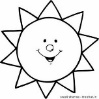 2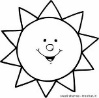 3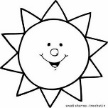 4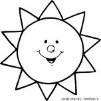 56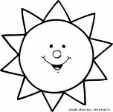 7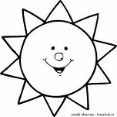 8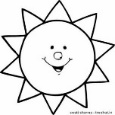 910111213141516171819202122232425262728293031